Vidzemes reģiona “Gauja” novada skolu finālsacensības volejbolāA grupaSiguldas Sporta centrs2019.gada 5.martsJauniešiN.KOMANADA1.2.3.4.PUNKTIVIETA1.Cēsu Valsts ģimnāzija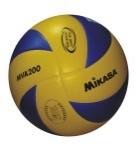 019:2522:25019:2513:25020:2517:2504.2.Siguldas Valsts ģimnāzija225:1925:22225:1825:19225:1325:1161.3.Priekuļu tehnikums225:1925:13018:2519:25122:2525:183(+4)2.4.Valmieras Pārgaujas ģimnāzija225:2025:17013:2511:25125:2218:253(-4)3.